地域当事者部会取り組み報告第５回なかまとつながる地域の輪報告2022年11月19日(土)都島区民ホールにて、第5回「なかまとつながる地域の輪」を開催しました。この取り組みは、都島区地域自立支援協議会・地域当事者部会を中心に地域の方・福祉施設の関係機関と連携をとりながら、障害種別を超えた連帯感や互いの障害の理解と共に、日頃から関係をもつきっかけとなることを目的としています。また、障害有無関係なく「地域の輪を広める」思いを込めています。開催が3年ぶりとなり、ちょうど新型コロナの第8波が近づく中での開催となりましたが、約60名（スタッフ含むと約80名）の参加者が集まっていただけました。時間をいつもより短めの2時間にし、アルコールや換気等、感染対策も行いました。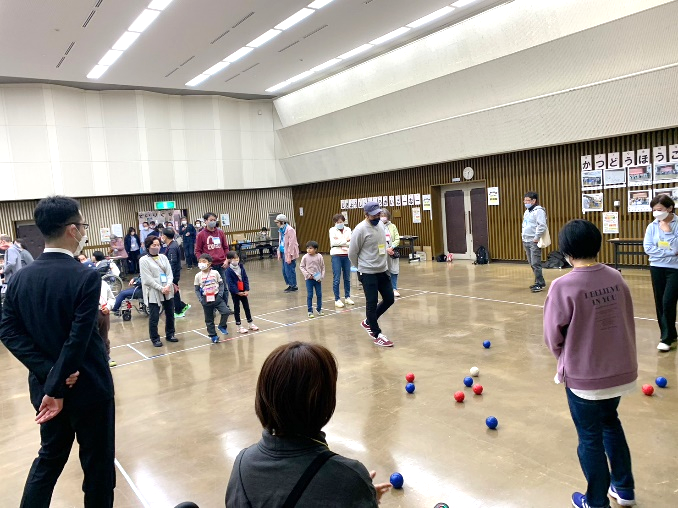 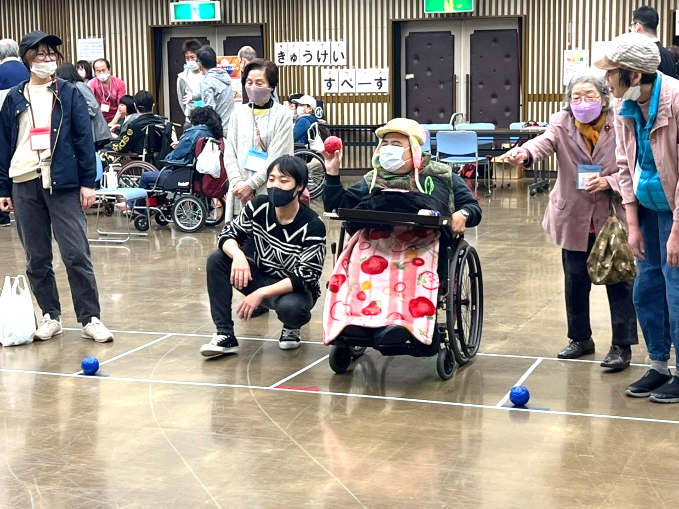 今回は2時間すべて「ボッチャ交流」としました。パラスポーツのボッチャは、幅広い年代、障害の有無関係なくできるスポーツで、まさに「なかまとつながる地域の輪」にぴったりな光景でした。コートは3面、試合用、練習用、予備（人数が多いとき用）の3つを用意しましたが、予想より参加者が多く、予備も最初から必要になるほどでした。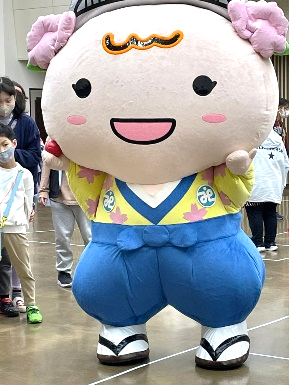 途中みやこりんがスペシャルゲストとして来てくださり、ボッチャをしたり、写真撮影などで交流しました。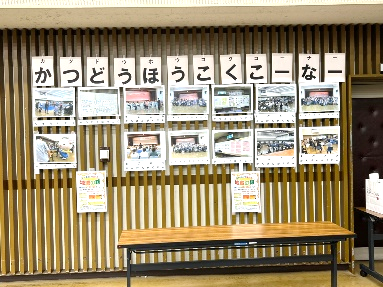 会場には他にも、事業所紹介・地域当事者部会活動報告などのコーナーをしました。手話通訳として「手話サークルみやこじま」の皆さまにご協力していただきました。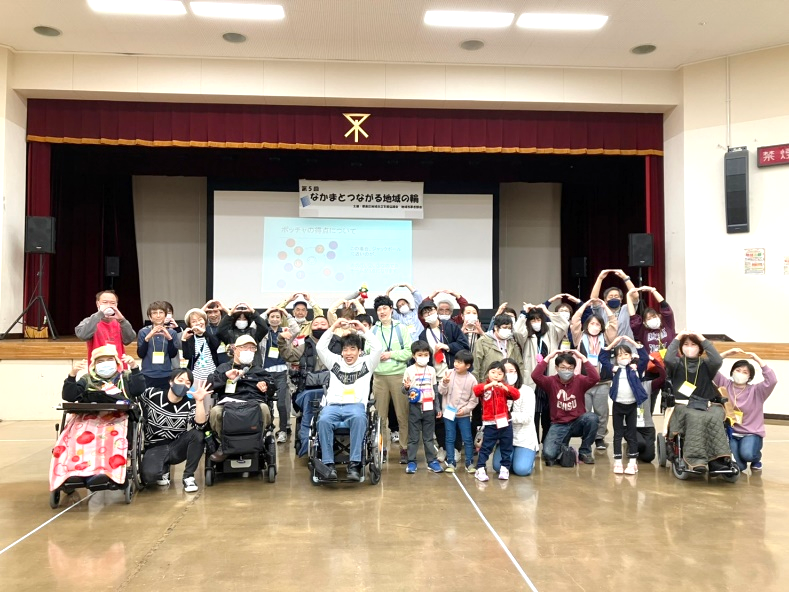 